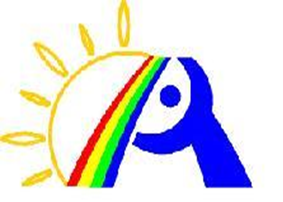 ДАНИ АУТИЗМА У НОВОМ САДУ“КИШОБРАН ЗА СВЕ”Април 2015.Трибина„ИНКЛУЗИВНО ОБРАЗОВАЊЕ ДЕЦЕ СА АУТИЗМОМ И ВРШЊАЧКА ПОДРШКА“17.04.2015.  петак у 17:00 часоваОрганизатор:Друштво за подршку особама са аутизмом Града Новог СадаЦиљ: Едукација и оснаживање васпитача, учитеља, наставника, родитеља и деце кроз приказ примера добре праксе. Излагачи и теме трибине су:•	Рана дијагностика у рана интервенција деце са аутизмом – Јелена Сивулка, психолог•	Рана инклузија и инклузивно образовање –  др Отилиа Велишек-Брашко, педагог•	Вршњачка подршка у разредној настави – Дубравка Давидовић, родитељ•	Вршњачка подршка у предметној настави – Марија Максић, родитељ•	Лични пратиоц, асистент у настави – Марија Свилар, дефектологМесто: Висока школа струковних студија за образовање васпитача, Нови СадПетра Драпшина 8Амфитеатар